Муниципальное дошкольное образовательное учреждение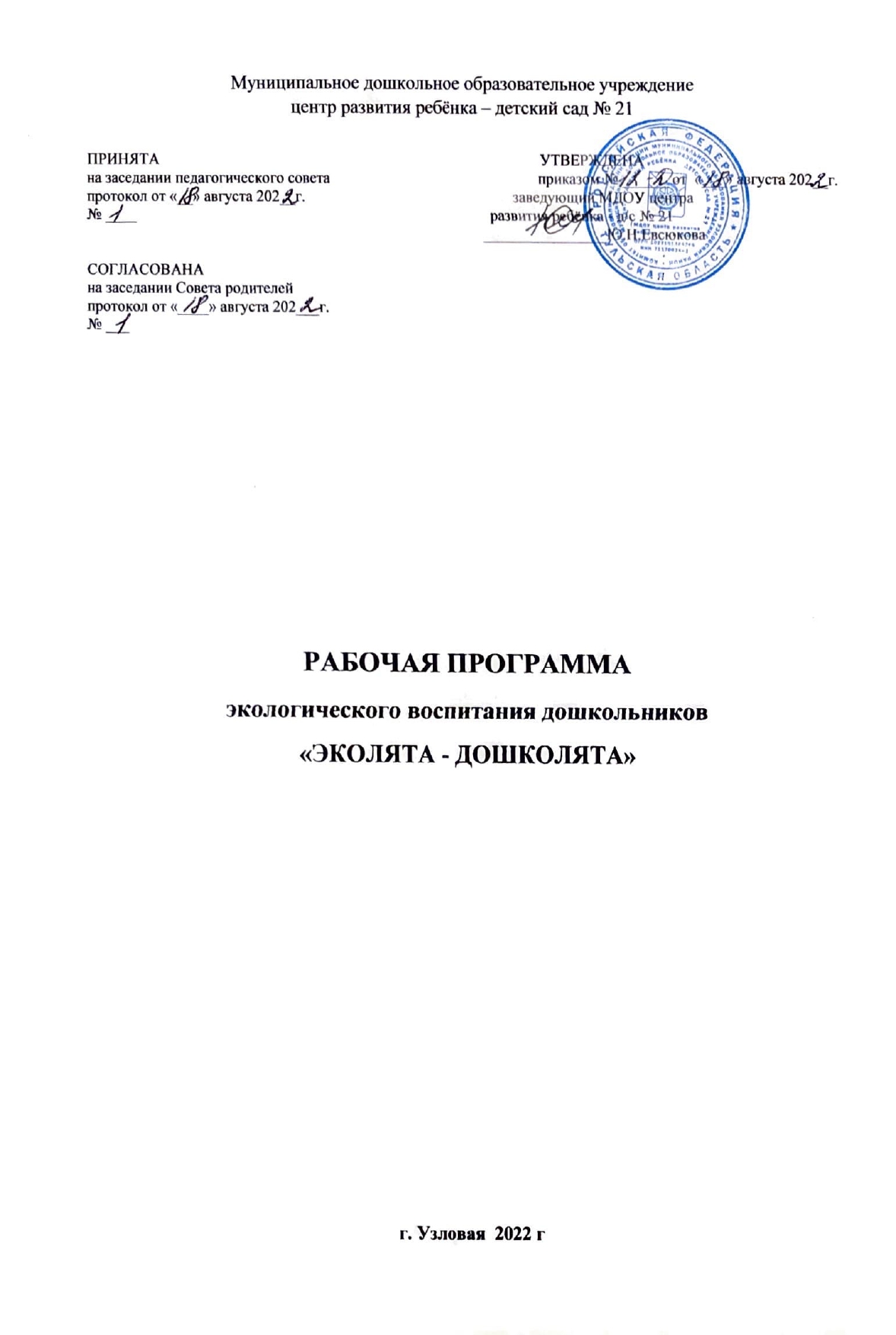 центр развития ребёнка - детский сад № 21на заседании педагогического совета                                              приказом №____от  «__»_____ 2021г.протокол от «___» _____2021г.                                                        заведующий МДОУ центра№ ___                                                                                                  развития ребёнка - д/с № 21                                                                                                                               ______________ Ю.Н. ЕвсюковаСОГЛАСОВАНАна заседании Совета родителейпротокол от «___» _____ 2021г.№ ____РАБОЧАЯ ПРОГРАММАэкологического воспитания дошкольников«ЭКОЛЯТА - ДОШКОЛЯТА»г. Узловая  2022 гСодержаниеI. Целевой разделПояснительная запискаНепременным условием выживания в напряженной экологической обстановке является совершенствование  экологического  воспитания человека, его нравственных качеств.  Экологическое  воспитание должно сопровождать человека на протяжении всей жизни.Первым звеном в системе экологического воспитания является дошкольное детство. Его эмоциональность, особая восприимчивость и огромный интерес к миру природы являются основополагающими факторами для успешного экологического воспитания в ДОУ. Деятельность людей продолжает  вносить глубокие изменения в окружающую природу, поставив тем самым острую проблему выживания человеческого рода. Ученые считают, что непременным условием выживания является совершенствование самого человека, понятие его нравственных качеств на уровень, соответствующий масштабам и скорости перемен в современном мире.Сегодня от экологического невежества до преступления перед человечеством один шаг. И формируются эти экологические невежды уже в раннем детстве.   С одной стороны, ребята- дошкольники с большим интересом относятся к растениям, животным, любят их, но с другой стороны проявляют жестокость, равнодушие. А сегодня когда, родители в силу своей «вечной» занятости, уделяют общению с детьми мало времени – это равнодушие проявляется особо утрированно. Ведь зачастую родители сами показывают ребенку, не всегда правильное отношение к окружающим людям, к окружающей природе. Это приводит к тому, что  дети наносят вред природе и никакие объяснения не помогают. Связано это также с незнаниями правил взаимодействия с объектами природы.К концу дошкольного возраста у детей должна сформироваться система знаний о природе, об окружающем мире.Ребенок должен осознавать, что каждое растение и животное – это живой организм. Они ведут идентификацию с собой (растению или животному больно, как мне: они двигаются, питаются, растут как и я и т. д.)Для нормальной жизнедеятельности живой организм нуждается в пище, свете, воздухе, оптимальной температуре, пространстве обитания.На примере конкретных растений и животных, опять же тех, которые ребенок видит рядом, следует раскрыть связь строения органов и их функционирования, зависимость строения организма от условий среды.У дошкольников должно сложится обобщенное представление о приспособленности живых организмов к условиям относительно постоянной среды обитания (рыбы, земноводные, некоторые насекомые и звери приспособлены к жизни в водной среде; насекомые – в наземно-воздушной; многие животные ведут наземный образ жизни).О лесе, парке, водоеме, болоте и т.д. нужно дать знания как об экосистеме – сообществе, образованным живыми организмами и средой их обитания. В процессе знакомства с любой экосистемой дошкольники получают знания о                                                                                                                          цепях питания, когда одни живые существа питаются другими, а в итоге складывается равновесие. 	Это поможет им осознать, что в дикой природе все взаимосвязано пищевыми цепями, нарушение одного звена в цепи может  вызвать гибель многих живых существ.У детей должны быть знания об отрицательном влиянии на природу деятельности людей, о том, как человек использует природу, заботится о ее сохранности.В основу содержания программы «Эколята-Дошколята» легла программа С.Н.Николаевой «Юный эколог», которая предполагает формирование у детей осознанно – правильного отношения к природным явлениям и объектам которые окружают их, и с которыми они знакомятся в дошкольном детстве.Осознанно- правильное отношение к природе проявляется в том, что дети уже сами могут объяснить свое поведение в природе, могут понять объяснение взрослых, самостоятельно выполнять отдельные, групповые поручения, используя знания о потребностях живых существ. Оказывать посильную помощь в деятельности взрослых, направленной на сохранение растений, животных, условий их жизни и жизни самого человека.Дети старшего дошкольного возраста имеют большой багаж представлений о природе. Детям становятся доступны достаточно сложные связи и зависимости, существующие в природе. Уровень обобщенности знаний позволяет теперь переходить к понятиям. Хоть это понятие обыденного уровня, первая ступень в познании действительности, но тем самым наглядно – образное отражение действительности в форме представлений поднимается на качественно новый уровень: представления, обогатившись конкретным материалом, превращаются в понятия.В этом возрасте формируются и эмоционально- волевые качества: ответственность, инициативность, самоорганизация, самоконтроль. Эта характеристика относится к детям 7-го года жизни, но следует отметить некоторые особенности. У детей большой объем знаний о природе. Они понимают, что в окружающем мире все взаимосвязано: живая природа, растения, животные, человек.      	  Дошкольное детство - начальный этап формирования личности человека, его ценностной ориентации в окружающем мире. В этот период закладывается позитивное отношение к природе, к "рукотворному миру", к себе и к окружающим людям.  		Основным содержанием экологического воспитания является формирование осознанно-правильного отношения к природным явлениям и объектам, которые окружают ребенка и с которыми он знакомится в дошкольном детстве.         Для решения задач экологического воспитания и развития программа "Эколята-Дошколята" разработана на основе программ  «юный эколог» С.Н. Николаевой и  "Наш дом - природа" Н.А. Рыжовой.I.2. Цели и задачи программыЦель: прививать основы экологической культуры дошкольникам, показать взаимосвязь живых организмов и неживой природы, влияние человека на окружающий мир.Достижение поставленной цели предусматривает решение следующих задач:Образовательныеформирование  основ экологической культуры в процессе ознакомления с дошкольниками миром через практическую деятельность с живыми объектами, наблюдения, опыты, работу с дидактическим материалом, формирование адекватных экологических представлений, т.е. представления о взаимосвязях в системе «Человек – природа» и в самой природе;осознание детьми знаний о том, что растения и животные это живые организмы; о наличии в природе живых тел, об их взаимосвязи;зависимость строения организма от условий среды обитания, на примере конкретных растений и животных раскрытие связи строения и их функционирование, зависимость строения.формирование знаний о значении живой и неживой природы в жизни и хозяйственной деятельности человека;показ положительного и отрицательного влияния человека на окружающий мир.Воспитательныепривлечение внимания к окружающим природным объектам, развитие умений видеть красоту окружающего природного мира, разнообразия его красок и форм;воспитание желания и умений сохранять окружающий мир природы.воспитание чувства ответственности за состояние окружающей среды, эмоционального отношения к природным объектам.Развивающиеразвитие системы умений и навыков и стратегий взаимодействия с природой;развитие умений наблюдать за живыми объектами и явлениями неживой природы;привлечение внимания к окружающим природным объектам, развитие умения видеть красоту окружающего природного мира, разнообразия его красок и форм;формирование навыков рационального природоиспользования;развитие навыков здорового образа жизни, охрана и укрепление здоровья детей.1.3 Принципы и подходы к реализации программы   НАУЧНОСТЬ  Принцип научности предполагает знакомство дошкольников с совокупностью элементарных экологических знаний, которые служат основой формирования мотивации действий ребенка, развития познавательного интереса, формирования основ его мировоззрения.   ДОСТУПНОСТЬ  Крайне важным и тесно сопряженным с принципом научности является принцип доступности материала для ребенка определенного возраста. Доступность предполагает также значимость для ребенка получаемых знаний, их эмоциональную окраску. Таким образом, из экологического образования дошкольников должны быть исключены научные термины, однако содержание некоторых из них может быть объяснено детям в доступной, привлекательной и соответствующей возрасту форме: игры, наблюдения, чтение литературы, рисование, лепка, театрализованная деятельность и т.д.  ГУМАНИСТИЧНОСТЬ  Целью экологического образования является сохранение здоровья человека в здоровой, экологически безопасной среде. Реализация принципа гуманистичности особенно хорошо прослеживается, в частности, в программах эколого-валеологического направления.  Принцип гуманистичности реализуется и через воспитание культуры потребления, чему у нас в стране пока еще уделяется крайне мало внимания. Содержание экологического образования должно способствовать также формированию у ребенка представлений о человеке как части природы и о самоценности природы, воспитывать уважительное отношение ко всем формам жизни на планете, благоговение перед всеми ее проявлениями.  Принцип гуманистичности подразумевает переход с авторитарной модели обучения и воспитания на личностно-ориентированную модель, педагогику сотрудничества взрослого и ребенка, диалоговую форму обучения, когда ребенок становится равноправным членом обсуждения, а не обучаемым.   ПРОГНОСТИЧНОСТЬ  Для дошкольников данный принцип означает, что в результате экологического образования у детей формируются элементарные представления о существующих в природе взаимосвязях и на основе этих представлений – умение прогнозировать свои действия по отношению к окружающей среде во время отдыха, труда в природе и бытовых условиях (элементы рационального использования ресурсов). В дошкольном образовании в силу возрастных особенностей детей прогностичность ограничивается воспитание привычки и умения оценивать некоторые каждодневные действия по отношению к окружающей среде, сдерживать свои желания, если они наносят вред природе.  ДЕЯТЕЛЬНОСТНОСТЬ    Деятельностный подход – основа экологического образования дошкольника. Экологические знания, которые ребенок усваивает в процессе обучения по программе, становятся основой формирования мотивации его участия в различных посильных видах деятельности по сохранению окружающей среды.  Принцип деятельностности в отношениях «ребенок – природа» в дошкольной педагогике традиционно реализуется в процессе ухода за комнатными растениями, животными, работе на огороде. Однако с позиции экологического образования необходимо расширить рамки такой деятельности за счет участия детей совместно со взрослыми (особенно  родителями) или детьми более старшего возраста в различных природоохранных акциях, оценке состояния своего дома, двора, территории детского сада, группы (например, какие растения растут вокруг нас, достаточно ли их, как дома используется вода и т.п.). Такой подход позволяет сделать деятельность ребенка более осмысленной и необходимой для него лично.ИНТЕГРАЦИЯ  В настоящее время данный принцип активно реализуется в школьном экологическом образовании и менее активно – в дошкольном. Важность этого принципа и на дошкольной ступени обусловлена несколькими причинами: во-первых, интегративным характером экологических знаний как таковых; во-вторых, рассмотрением экологического образования с точки зрения всестороннего развития личности ребенка и, в-третьих, особенностями организации и методики всей работы в дошкольном учреждении.  ЦЕЛОСТНОСТЬ  Этот принцип тесно связан с предыдущим и присущ именно дошкольному экологическому образованию, отражая, прежде всего, целостное восприятие окружающего мира ребенком и его единство с природой. В этом возрасте малыш действительно ощущает себя частью того, что существует вокруг. Сам процесс работы с детьми в дошкольном учреждении также должен строиться с учетом целостного подхода. Наиболее ярко принцип целостности в экологическом образовании отражает холистический подход.КОНСТРУКТИВИЗМ  Конструктивный подход означает, что в качестве примеров для дошкольников должна использоваться только нейтральная, положительная или отрицательно-положительная информация. Последнее предполагает, что, приводя отрицательные факты влияния человека на природу, педагог обязан показать ребенку положительный пример или возможность изменения ситуации. Крайне важно при этом подчеркнуть, что именно может сделать сам ребенок, его семья, детский сад, привести факты успешно решенных экологических проблем, желательно на примерах ближайшего окружения.  РЕГИОНАЛИЗМ  Регионализм проявляется  в отборе для изучения объектов живой и неживой природы, прежде всего, своего края, с учетом его историко-географических, этнографических особенностей. Это очень важный момент, так как опыт показывает, что многие дошкольники лучше знают представителей животного, растительного мира тропических лесов, чем обитающих рядом с ними. Поэтому крайне важно показать ребенку особенности взаимоотношений человека и природы на примерах региона, в котором он живет.  СИСТЕМНОСТЬ  Принцип системности имеет особое значение в обучении дошкольников, так как его применение способствует их умственному развитию в целом.  Как и дошкольной педагогике в целом, в экологическом образовании принципы систематизации знаний обеспечивают реализацию принципа научности, так как в основу систематизации положены представления и элементарные понятия, отражающие основные законы природы и социальные взаимосвязи.   Принцип системности должен реализовываться через проблемный подход (с этой позиции он тесно связан с принципами интеграции, целостности).  ПРЕЕМСТВЕННОСТЬ  Принципиальная особенность системы экологического образования – это преемственность всех ее звеньев. Принцип преемственности предполагает, что дошкольное образование должно иметь тесную связь со всеми ступенями системы непрерывного образования. Достижение цели возможно при использовании основных принципов экологического образования:Принцип целостности окружающей среды, формирующий у дошкольников понимание единства окружающего мира;Принцип межпредметных связей, раскрывающий единство и взаимосвязь  окружающего мира;Принцип непрерывности, дающий возможность использовать каждый возрастной период;Принцип взаимосвязи регионального и глобального подходов, способствующий вовлечению дошкольников в практическую деятельность;Принцип направленности, способствующий развитию гармоничных отношений с окружающей средой.В основе программы лежат следующие принципы:Принцип дифференциации и индивидуализации. Этот принцип предусматривает учет возрастных особенностей и возможностей детей с речевыми нарушениями.Принцип деятельного подхода. Речь как регулятор всех психических функций развивается в ходе общения в ходе деятельности.Принцип развития. Этот принцип предусматривает деятельность одновременно во всех направлениях развития.Принцип сотрудничества. Предполагает признание ценности совместной деятельности детей и взрослых.Принцип системности. Деятельность планируется систематически.Принцип от простого к сложному. Начиная от простых понятий, заканчивая серьезными умозаключениями. I. 4  Планируемые результаты:Ребенок должен знать представителей животного мира и разделять их по видам, аргументировать свой выбор. Соотносить представителей животного мира со средой обитания. Называть их характерные признаки. Проявлять интерес и эмоционально выражать свое отношение к ним. Знать, как нужно ухаживать за домашними животными и обитателями уголка природы. Понимать взаимосвязь между деятельностью человека и жизнью животных, птиц и растений. Без труда выражать свое отношение к представителям животного мира;Ребенок должен уметь классифицировать растения по видам, знать их характерные признаки. Называть условия, необходимые для жизни, роста и развития комнатных растений. Знать, как правильно нужно ухаживать за ними. У ребенка должны быть сформированы практические умения и навыки ухода за растениями. Ребенок должен проявлять интерес и эмоционально выражать свое отношение к растениям.Ребенок должен знать объекты неживой природы и правильно называть их отличительные характеристики. Самостоятельно приводить примеры того, кем и для чего они могут быть использованы. Правильно называть времена года, перечислять их в нужной последовательности, знать характерные признаки каждого времени года.  I.5  Целевые ориентиры Ценностно-целевые ориентиры: 
- гуманизм как утверждение норм уважения к человеческой личности, доброжелательного и бережного отношения к каждому; исключение принуждения и насилия; - открытость человека изменяющемуся миру; 
- самоценность каждого возраста: полнота реализации возможностей ребенка; опора на достижения предыдущего этапа развития - неоправданность как инфантилизации в образовании, так и "забегания вперед"; 
- индивидуализация образования: учет способностей, интересов, темпа продвижения ребенка; создание условий для его развития, независимо от уровня исходной подготовленности. Целевые ориентации:Дидактические: расширение кругозора, познавательная деятельность, формирование определённых умений и навыков, развитие трудовых навыков.Воспитывающие: воспитание самостоятельности, воли, сотрудничества, коллективизма, коммуникативности.Развивающие: развитие внимания, памяти, речи, мышления, умения сравнивать, сопоставлять, находить аналогии, воображения, фантазии, творческих способностей, развитие мотивации учебной деятельности.Социализирующие: приобщение к нормам и ценностям общества, адаптация к условиям среды, саморегуляция.Целевые ориентиры включают в себя следующие характеристики:Инициативность и самостоятельность.Уверенность в своих силах, положительное отношение к себе и другим, внешнему миру (сопереживание, взаимопомощь)Умение подчиняться нормам и правилам, развитое воображение, творчество.Развитые творческие способности, развитая устная речь.Любознательность, склонность к экспериментированию и наблюдениям, способность к принятию решений.Для экологического развития детей организую специальные наблюдения в уголке природы, рассматривание пейзажных картин, слушание музыкальных и поэтических произведений. На  целевых прогулках, экскурсиях, в деятельности на экологической тропе побуждаю детей к поиску прекрасного в природе, к высказыванию эстетических суждений. Дети уверенны в своих силах, открыты внешнему миру, положительно относятся к себе и к другим, обладают чувством собственного достоинства. Дети проявляют любознательность, задают вопросы, касающиеся близких и далеких предметов и явлений, интересуются причинно – следственными связями (Как? Почему? Зачем?), пытаются самостоятельно придумывать объяснения явлениям природы и поступкам людей. Склонны наблюдать, экспериментировать. Обладают начальными знаниями о себе, о предметном, природном, социальном и культурном мире, в котором они живут. Они обладают элементарными представлениями из области живой природы. 		Они способны к принятию собственных решений, опираясь на свои знания и умения в различных сферах действительности.     Самое главное  - в процессе экологического образования у детей  развивается познавательный интерес миру природы, любознательность творческая активность, т.е личностные качества ребенка, которые предоставлены как целевые ориентиры в ФГОС ДОII. СОДЕРЖАТЕЛЬНЫЙ РАЗДЕЛII.1 Содержание программы по экологическому воспитаниюСодержание программы  направлено на воспитание гуманной, социально активной и творческой личности ребенка 5-7 лет, с целостным взглядом на природу, с пониманием места человека в ней. Дети получают представления о взаимосвязях в природе, которые и помогают им обрести начала экологического мировоззрения и культуры, ответственного отношения к окружающей среде и своему здоровью. Программа предусматривает выработку у детей первых навыков экологически грамотного и безопасного поведения в природе и быту, навыков практического участия в природоохранной деятельности в своем крае.  	Программа состоит из блоков. Каждый включает обучающий и воспитывающий компоненты-знания о природе и развитие у детей разных аспектов отношения к ней (бережной заботы, умения видеть красоту и др.) 	     Первый блок рассматривает область неживой природы (вода, воздух, почва и      др.) которые рассматриваются и сами себе, и как компоненты среды жизни живых существ. Показано, что без воды, воздуха, почвы невозможна жизнь растений, животных и человека, что планета Земля, в отличие от других планет Солнечной системы, имеет весь комплекс необходимых условий для жизни во всех ее формах. Три блока посвящены живой природе - растениям, животным и экосистеме        леса, взаимодействию человека с природой. Человек - как живое существо,    нуждающееся в благоприятных условиях, как пользователь природы и как ее хранитель. Познавательно-исследовательская деятельность старшего дошкольника в данной программе проявляется в виде детского экспериментирования с предметами и в виде вербального исследования вопросов, задаваемых взрослому (почему, зачем, как?)Опираясь на программу Н.А. Рыжовой «Наш дом - природа» методические рекомендации которой предусматривают эмоциональное воздействие на детей с помощью художественного слова, экологические сказки, "письма животным",  экологические проекты . 	Программа  сориентирована на личностный подход к ребенку и всестороннее его развитие.	Предлагаемая программа представляет собой цикл занятий по развитию экологических знаний у детей 5 – 7 лет и позволяет расширить, обобщить и углубить знания детей о взаимосвязи живой и неживой природы с помощью наблюдений, бесед, игр, экспериментирования, рассматривания и сравнения. Занятия проводятся 1 раз в неделю продолжительностью 25-30 минут в соответствии с нормами СанПин.   			  II.2 Перспективное планирование5-6 лет.Перспективное планирование 6-7 лет.II.3  Формы, методы и средства реализации программы.  Наиболее эффективными формами взаимодействия педагога с детьми по экологическому образованию использую в своей работе такие формы, в которой дошкольник получает возможность непосредственного контакта с природой. В этом случае у детей формируются не только экологические знания, но и опыт использования этих знаний в практической деятельности.Основные формы и методы работы:ЭкскурсияНаблюдениеБеседаИсследовательская деятельностьЭкспериментальная деятельностьПроектная деятельностьЭколого-природоведческие игры, игры-путешествияРабота с энциклопедической и природоведческой литературойУсловия  реализации  программы

Для эффективной реализации  программы в учреждении созданы благоприятные условия:Организовано «экологическое пространство» в помещении: групповые уголки природы, подобраны и размещены растения в соответствии с их биологическими особенностями; на территории:  сад и огород.Фонд методических, наглядно - иллюстрированных материалов;Создана мини-лаборатория для организации и проведения опытов с объектами природы.                                 II.4  Система оценкиДиагностический инструментарий для детей 5 – 7 летпо экологическому развитию.(Верещагина Н.В.)Задание №1.Определить уровень знаний о характерных особенностях представителей животного мира, распределить их по видам; соотносить представителей фауны со средой обитания и выявить отношение ребенка к ним.Инструкция к проведению.Расселить животных на карте с учетом их проживания (картинки насекомых, рыб, птиц, диких и домашних животных).Выбрать 2 животных, 2 насекомых и 2 птиц и ответить на вопросы:Как называется животное, птица, насекомое?Что ты можешь рассказать о нем?Что происходит с птицами, насекомыми и некоторыми животными осенью, зимой,
            весной?                    Как человек может помочь птицам зимой?Что произойдет, если исчезнут птицы (насекомые, звери)?Что такое «Красная книга», какие животные (птицы, насекомые…) занесены в нее?Как надо относится ко всем животным?Задание №2.Игра «Когда это бывает?»:Дополни предложение:Светит яркое солнце, дети купаются в реке…;Деревья покрыты снегом, дети катаются с горки на санках…;С деревьев опадают листья, птицы улетают в теплые края…;На деревьях распускаются листочки, расцветают подснежники…(вопросы могут сопровождаться иллюстрированным материалом).Назови времена года в чередующейся последовательности?Задание №3.Ботаническое лото.Рассмотри, покажи и назови:Деревья (6 – 7);Кустарники (4 – 5);Ягоды (6 – 7);Грибы (съедобные и ядовитые);Цветы сада, леса, комнатные растения (по 6 – 7).Беседа.Какие условия необходимы для жизни, роста и развития растений?Как правильно ухаживать за растением?Какую помощь растениям оказывают животные, насекомые, человек?Какие растения Тамбовского края занесены в «Красную книгу»?Дидактическая игра.Разложи правильно карточки (от семечки до взрослого растения).Назови и покажи части растения (корень, стебель или ствол, листья, цветы, семена, плоды).Задание №4.Беседа.Чем дышит человек?Где можно обнаружить воздух?Что загрязняет воздух?Как человек использует воздух, ветер?Зачем и кому нужна вода?Где встречается вода? (ручей, озеро, река, море, океан)Назови свойства воды? (прозрачная, без вкуса, жидкая, нет запаха)В каких состояниях бывает вода? (сосулька, снег, лед, дождь, роса, иней, туман, пар)Надо ли беречь воду? Почему?Что такое «почва»?Задание №5.Дидактическая игра.Детям предлагается выбрать из серии картинок те, которые определяют правильное взаимоотношение человека с природой (экологические знаки) и объяснить свой выбор.Каждое задание оценивается по бальной системе:Высокий уровень – 3 балла;Средний – 2 балла;Ниже среднего – 1 балл;Низкий – 0 баллов.Ребенок знает представителей животного мира и разделяет их по видам. Аргументирует свой выбор. Соотносит представителей животного мира со средой обитания. Называет их характерные признаки. Проявляет интерес и эмоционально выражает свое отношение к ним. Знает, как нужно ухаживать за домашними животными и обитателями уголка природы. Понимает взаимосвязь между деятельностью человека и жизнью животных, птиц и растений. Без труда выражает свое отношение к представителям животного мира. Классифицирует растения по видам, знает их характерные признаки. Называет условия, необходимые для жизни, роста и развития комнатных растений. Знает, как правильно нужно ухаживать за ними. У него сформированы практические умения и навыки ухода за растениями. Он проявляет интерес и эмоционально выражает свое отношение к растениям. Знает объекты неживой природы и правильно называет их отличительные характеристики. Самостоятельно приводит примеры того, кем и для чего они могут быть использованы. Правильно называет времена года, перечисляет их в нужной последовательности, знает характерные признаки каждого времени года.Средний уровень (2 балла).Ребенок в основном знает представителей животного мира  и разделяет их по видам. Не всегда может аргументировать свой выбор. Соотносит представителей животного мира со средой обитания. Иногда не может назвать их характерные признаки. Проявляет интерес и эмоционально выражает свое отношение к ним. Знает, как нужно ухаживать за домашними животными и обитателями уголка природы. Иногда затрудняется установить взаимосвязь между деятельностью человека и жизнью животных, птиц и растений. Эмоционально выражает свое отношение к представителям животного мира.Классифицирует растения по видам. Иногда не может назвать их характерные признаки. Называет лишь некоторые условия, необходимые для жизни, роста и развития комнатных растений. Знает как правильно ухаживать за ними. В основном практические умения и навыки ухода за ними сформированы. Проявляет интерес и эмоционально выражает свое отношение к ним.Знает объекты неживой природы и правильно называет их отличительные характеристики. Самостоятельно приводит примеры того, кем и для чего они могут быть использованы. Почти всегда правильно называет времена года. Иногда затрудняется перечислить их в нужной последовательности. После наводящих вопросов взрослого правильно называет времена года. После наводящих вопросов взрослого правильно называет характерные признаки каждого времени года.Уровень ниже среднего (1 балл).Ребенок часто допускает ошибки, называя представителей животного мира и разделяя их по видам. Не может аргументировать свой выбор. Не соотносит представителей животного мира со средой обитания. Затрудняется назвать их характерные признаки. Проявляет слабый интерес, эмоционально не выражает свое отношение к ним. Не знает как нужно ухаживать за домашними животными и обитателями уголка природы. Затрудняется установить взаимосвязь между деятельностью человека и жизнью животных, птиц и растений. Эмоционально затрудняется выразить свое отношение к представителям животного мира.Ошибается в классификации растений по видам, не может называть их характерные признаки. Затрудняется в названии комнатных растений (называет с помощью воспитателя). Недостаточно сформированы практические умения и навыки ухода за ними.Затрудняется в названии отличительных характеристик объектов неживой природы. Неправильно называет последовательность времен года.Низкий уровень (0 баллов).Ребенок не знает представителей животного мира. Не соотносит представителей животного мира со средой обитанияНе может классифицировать растения по видам. Не может назвать их характерные признаки. Не знает условия необходимые для жизни, роста и развития комнатных растений. Не знает, как правильно ухаживать за ними. Не сформированы практические умения и навыки ухода за ними.Не знает объектов неживой природы. Не может правильно назвать их отличительные характеристики. Не знает кем и для чего могут быть использованы объекты неживой природы. Неправильно называет времена года. Не может перечислить их в нужной последовательности.Ребенок затрудняется отвечать даже по наводящим вопросам воспитателя.По результатам выполнения всех заданий суммируются баллы и определяется уровень:Высокий – 13 – 15 баллов;Выше среднего- 10-12 баллов;Средний уровень – 8 – 9 баллов;Ниже среднего -6-7 баллов;Низкий – 4 -5 баллов.Возрастная группа __________________ Дата заполнения:  учебный год__________ Воспитатель:     Диагностика экологических знаний детей старшей группы (СоломенниковаО.А.)1. Назови и покажи на картинке животных (более 5 домашних и диких)2. Назови и покажи птиц на картинке (4-5)3. Назови признаки, отличающие птиц от животных4. Назови зимующих птиц (3-4)5. Назови перелётных птиц. Почему они улетают в тёплые края? (3 вида)6. Расскажи, что делают в зимнее время медведь, заяц, волк?7. Расскажи, каких насекомых ты знаешь (картинки). Какую пользу приносит пчела, божья коровка?8. Узнай, с какого дерева лист (4-5 вида)9. Расскажи и покажи, какие деревья, кустарники на нашем участке ты знаешь? (3-4 вида)10. Узнай, назови растение по цветку (5-6)11. Назови и покажи комнатные растения нашей группы (5-6 видов). Какие условия необходимы для комнатных растений?12. Назови и покажи части растений13. Назови и покажи овощи, фрукты, ягоды (по 5-6 видов)14. Покажи, какие растения необходимо часто поливать, какие редко. Объясни почему?15. Зачем растению стебель, ствол, листья, корни?16. Расскажи о том, кто живёт в нашем аквариуме? Зачем рыбе нужен хвост, плавники?17. Д/И «Что где растёт?» Предложить детям «посадить» растения (классификация: растения цветника, луга, поля)18. Д/И «Каждому свой домик» (классификация животных: насекомые; рыбы; птицы – дикие, домашние; звери – дикие, домашние)19. Расскажи о данном сезоне. Подбери картинки, относящиеся к данному времени года.Критерии оценки ответов:1 балл – если нет ответа или ребёнок затрудняется ответить на вопрос, путается2 балла – у ребёнка имеется определённый объём знаний, но отвечает с помощью наводящих вопросов3 балла – ребёнок отвечает самостоятельно, может сформулировать выводыПодсчёт результатов:19-26 баллов – низкий уровень27 – 42 – средний уровень43 -57 – высокий уровеньСтаршая группа № _____Диагностика экологических знаний детей в подготовительной группе1. Расскажи о том, кто живёт в нашем аквариуме? Что необходимо, чтобы рыбки себя хорошо чувствовали?2. Расскажи о комнатных растениях нашей группы (с показом, от 6 и более)3. Какие условия необходимы для комнатных растений?4. Расскажи и покажи, какие деревья, кустарники на нашем участке ты знаешь (5 и более видов)5. Расскажи о птицах, которые  залетают на наш участок зимой? Как этих птиц назвать одним словом? (5 и более видов)6. А ещё каких птиц ты знаешь кроме зимующих? Почему они улетают в тёплые края? (5 и более видов)7. Расскажи, что делают в зимнее время ёж, лиса, лось, белка.8. Расскажи и покажи (картинки), каких насекомых ты знаешь?9. Расскажи, какую пользу приносят насекомые (пчела, муравей, божья коровка)10. Что такое лес? Расскажи, что ты знаешь о нём? (растения, животные)11. Кто заботиться о лесе? Что ты можешь сделать доброго для леса? (правила)12. Предложить детям картинки с осознанно допущенными ошибками (н-р, лесные растения помещены в воду и т.д.) расскажи, что напутал художник?13. Д/И «Каждому свой домик» (классификация животных: насекомые, рыбы, звери, птицы, Животные травоядные и хищные, земноводные).14. Выяснить умение определять условия жизни животных с помощью вопросов: Где живут рыбы? Могут ли они обитать на суше? Почему? Что помогает рыбам жить и передвигаться в воде?15. Назови и покажи животных на картинке (более 8 диких и домашних)16. Назови и покажи птиц на картинке (более 8)17. Д/И «Каждому свой домик» (животные Севера, жарких стран, средней полосы)Критерии оценки ответов: 1 балл – если нет ответа или ребёнок затрудняется ответить на вопрос, путается2 балла – у ребёнка имеется определённый объём знаний, но отвечает с помощью наводящих вопросов3 балла – ребёнок отвечает самостоятельно, может сформулировать выводыПодсчёт результатов:17 – 24 – низкий уровень25 – 39 – средний уровень40 -51 – высокий уровеньПодготовительная группа № ____III. Организационный разделIII.1 Развивающая экологическая среда представлена в группе следующими центрами:«Маленький ученый»Представлены различные приборы: весы, увеличительные стекла, магниты, микроскопы, лупы;Разнообразные сосуды из различных материалов: стекла, металла, пластмассы; Природные материалы: листья, песок, глина, земля, семена;Гайки, винтики, гвоздик, проволока;Медицинские материалы: пипетки, колбы, шприцы, мерные ложечки, вата, бинт;Бросовый материал: пластмасса, пенопласт, кусочки ткани, кожи, меха, опилки, стружка;Сыпучие продукты (мука, зерна, крупа, соль, сода); свечи, фонарики;Детские халаты, фартуки;Схемы для проведения опытов;Журнал для фиксирования результатов.«Уголок природы»Календарь природы, модель календаря природыУголок цветов (эстетически оформлен; растения подобраны и расположены в соответствии с их особенностям, паспорта растений)Различные емкости (лейки; ведра; пластиковые, различных цветов бутылки)ВоронкиПриродный материал (шишки, камни, желуди, мох, куски коры и древесины)Металлические, пробковые, деревянные и пластиковые предметыИгрушки (песочные наборы, резиновые игрушки, кораблики…)Экологические наборы «Пруд», «Лес», «Евразия» (коробки с необходимыми материалами для моделирования среды обитания) «Огород на подоконнике»Мини – огород (контейнеры для выращивания рассады цветочных, овощных культур; семена цветов, овощных и злаковых культур)Уголок – садовода (инструмент для полива, рыхления, ухода за растениями)«Умелые ручки»        Центр оборудован столами, мольбертами, открытыми шкафами.Детям предложены различные материалы:Для рисования (гуашь, пастель, ц/карандаши, акварель, кисти…)Для лепки (пластилин, глина, соленое тесто)Для аппликации (ц/бумага, б/бумага, клей, ножницы, трафареты…)Здесь же организуются выставки репродукций известных художников (по темам, по сезонам…) и работ самих детей, выполненных в различных техниках.Для работы воспитанников предоставляется детский садовый инвентарь: лейки, ведра, перчатки, лопатки, грабельки, рыхлители, ящики для рассады.III.2    Учебно – методический комплект                         Дидактические материалы.Картинки, иллюстрации, раздаточный материал, карточки – схемы и   т.д.                                  Оборудование.Мольберт, инструменты для проведения опытов и экспериментов (увеличительные стекла, палочки, лопатки, горшочки, природный материал (камни, песок, глина, земля, вода и т. д.),полиэтиленовые пакеты, стаканчики, пипетки, шприцы, лейки, термометры, банки и т.д.Список литературы1. Николаева С.Н. « Юный  эколог»Воронкевич О.А.. «Добро пожаловать в экологию», Санкт – Петербург Детство-Пресс 2010г. Журнал «Дошкольное воспитание №8» за 2006 г.Журнал «Дошкольное воспитание №7» за 1993 г.Куликовская И.Э. «Детское экспериментирование» «Педагогическое общество России», М., 2005 г.Молодова Л.П. «Игровые экологические занятия с детьми» «ЦГЛ», М, 2003 г.Натарова В.И. «Моя страна» практическое пособие ТЦ «Учитель», Воронеж, 2005 г.Николаева С.Н. «Экологическое воспитание младших дошкольников» «Мозаика - синтез», 2000 г.9.Павленко И.Н. «Развитие речи и ознакомление с окружающим миром в ДОУ»ТЦ «Сфера», М., 2005 г.I0 . Рыжова Н. А. «Наш дом - природа» программа
Москва ООО «Карапуз - дидактика», 2005 г11. Рыжова Н.А. «Воздух - невидимка» LINKA-PRESS, М., 199812.Уланова Л.А. «Методические рекомендации проведения прогулок» «Детство - пресс», С.-Петербург, 2008 г.13. Конспекты интегрированных занятий в подготовительной группе детского сада. Познавательное развитие. Развитие речи. Обучение грамоте: Практическое пособие для воспитателей ДОУ // Авт.-сост. Аджи А.В. – Воронеж: ТЦ «Учитель», 2006. – 333 с.14. Бондаренко Т.М. Комплексные занятия в подготовительной группе детского сада: Практическое пособие для воспитателей и методистов ДОУ. – Воронеж: ИП Лакоценин С.С., 2009. – 666 с.15. ЖуравлеваЛ.С. «Солнечная тропинка» Москва Мозаика-Синтез 2006г.16. Цветкова И.В. Игры и проекты  Ярославль. «Академия развития» 1997г.ПРИНЯТА      УТВЕРЖДЕНАIЦелевой раздел3I.1Пояснительная записка 4-6I.2Цели и задачи 6-7I.3Принципы и подходы к реализации программы7-10I.4.Планируемые результаты как ориентиры освоения воспитанниками программы11I.5 Целевые ориентиры11-13IIСодержательный раздел14II.1Содержание программы по экологическому воспитанию15II.2Перспективное  планирование16-29II.3Формы, методы и условия реализации программы 30II.4 Система оценки индивидуального развития детей31-38IIIОрганизационный раздел39III.1.Особенности организации развивающей экологической среды30-41III.2. Материально-техническое обеспечение программы, обеспеченность методическими материалами и средствами обучения и воспитания42-43№ п/пМесяцТемаЗадачиМетодическоеобеспечение идидактическийматериалНеживая природаНеживая природаНеживая природаНеживая природаНеживая природа1Сентябрь«Земля - наш дом»Сформировать у детейпредставления о том,что: планета Земля -наш общий дом.Иллюстрации, фотографии, глобус, карта мира     Т.М.Бондаренко «Комплексные занятия по экологии»  Воронеж 2006г.2Сентябрь«Угадай правило»Описать поведение человека отношениюк объектам природы, объяснить эти действия.Рисунки с графическим изображением правил, стихи.И.В.Цветкова» Игры и проекты» 1997г.3Октябрь«Выбери правильнодорогу»Уточнить экологическиезнания детей,раскрывающиевзаимосвязь междуобъектами природы, атакже определяющиеотношения междуприродой и человекомна основе конкретныхправил поведения (влесу, на лугу и в другихприродныхсообществах)Картинка, накоторой изображенылесныетропинки. Покраям тропинокрасставленымаркеры справиламиповедения влесу.Л.С.Журавлева «Солнечная тропинка»Москва 2006г4Октябрь«Воздух, вода и свет»Дать детям представление о том, какое большое значение имеют воздух, вода, свет в жизни человекаСказка «Спор»Игра «Ручеек»«Солнечные зайчики догоняют друг друга»Рисование свечойТ.М.Бондаренко «Комплексные занятия»  Воронеж 2006г.5Октябрь«Разноцветная вода»Продолжать знакомитьдетей со свойствамиводы. Отметить еёпрозрачность, но еёможно сделать цветной.Наглядныйматериал,оборудованиедля опытаТ.М.Бондаренко «Комплексные занятия»Воронеж 2006г.6Октябрь«В воде одни вещества растворяются, другие не растворяются»Учить различать вещества и их свойства растворяться в воде или нет.Оборудование для опытаТ.М. Бондаренко «Комплексные занятия»2006г.7Ноябрь«Удивительныеприключениякапельки»Учить сохранять воду вприроде,1 довести до сведения в природе, чтовода нужна всем,растениям, животным,человеку.Обучающая настольная играОпыт«Животворное свойство воды»О.А.Воронкевич «Добро пожаловать в экологию»2010г8Ноябрь«Ветер, ветер, ты могуч»Познакомить детей стаким природнымявлением, как ветер.Причинами еговозникновения, ролью в жизни живых организмовФрагменты «Сказки о цареСалтане…» А.С. Пушкина9Ноябрь«Как мы дышим»Познакомить детей сорганами дыханиячеловека и некоторыхживотных.ИллюстрацииО.А.Воронкевич «Добро пожаловать в экологию» 2019г.10Ноябрь«Наблюдение за ветром»Продолжать знакомитьдетей с явлением«ветер». По какимпризнакам можноузнать, есть ли он илинет.Наблюдения,игры сфлажками,султанчиками,вертушкамиС.Н.Николаева «Воспитание экологической культуры» 1995г.11Декабрь«Облака –белогривыелошадки»Продолжать знакомить детей с облаками.Предложитьпредставить на чтопохожи облака.Наблюдения,песенка«Облака –белогривыелошадки»,стихотворенияС.Н.Николаева «Воспитание экологичемкой культуры» 1995г.12Декабрь«Пусть всегда будет солнце»Познакомить детей сявлениями неживойприроды, с понятиемдолготы дня.Опытыа)        Солнце
высушиваетпредметыб)        Солнце
прогревает
предметы.Т.М.Бондаренко «Комплексные занятия»Воронеж 2006г.13Декабрь«Песок – наш помощник»Дать представления освойствах песка, о том,как человек используетего. Закреплять умения.Делать простейшиеумозаключения.Опыта) Сыпучестьпескаб)Рассматриваниепод лупойТ.М.Бондаренко «Комплексные занятия»Воронеж 2006г.14Декабрь«Что у нас под ногами»Продолжать знакомитьдетей со свойствамипеска и почвы.Опыт, экологическая лабораторияТ.М.Бондаренко «Комплексные занятия»Воронеж 2006г.Живая природаЖивая природаЖивая природаЖивая природаЖивая природа15Январь«Комнатные растения»Уточнить представлениедетей о комнатныхрастениях (бальзамин,колеус). Учитьразличать листья,стебли, цветы. Знать чтокорни в земле.Внесениекашпо сцветами.Худож. словоОпыт «Дыхание листа»С.Н.Николаева «Воспитание экологичемкой культуры» 1995г16Январь«Как живут растения зимой»Обобщить исистематизироватьпредставление детей оприспособлениирастений к сезоннымявлениям.Иллюстрации«Зимний лес»,«Зимниезабавы»С.Н.Николаева «Воспитание экологичемкой культуры» 1995г17Январь«Поможем ёлке»     (экскурсия)Воспитывать бережное отношение к дереву на примере ели. Показать как стряхивать снег, что бы он своей тяжестью не сломал ветви.худож. слово,подвижныеигрыН.А.Рыжова «Наш -дом природа»18ЯнварьСреда обитания            « Знакомство с животными жарких и холодных стран»Расширять и систематизировать представления детей об умении животных приспосабливаться к среде обитания.Рассматривание картин,  худ. СловоО.А.Воронкевич «Добро пожаловать в экологию»2010г19ФевральЭкологическая викторина«Знатоки природы»Закрепить знания детей о природе. Вырабатывать умение быстро находить правильный ответПесочные часы, юла со стрелкой, карточки с заданиями, жетоны за правильные ответыН.А.Рыжова «Наш- дом природа»20февраль«Корова-коза-лошадь -домашние животные»Продолжать знакомитьдетей с домашнимиживотными и ихвнешним видом.Объяснить детям, чтодомашние животныеочень полезны человеку.Иллюстрации,худож. слово,прослушиваниеголосовдомашнихживотных взаписи.Н.А.Рыжова «Наш- дом природа»21февраль«Дикие животные нашего леса»Развивать умение анализировать, обобщать и сравнивать. Показать связь -пищевые цепочки в лесуИллюстрации,  карта размещения животных в нашей полосеН.А.Рыжова «Наш- дом природа»22февральИгровое обобщающее занятие « У нас в гостях животные»Учить видеть сходства и различия между разными группами животных, знать повадки.Игра «Зоопарк»О.А.Воронкевич «Добро пожаловать в экологию»2010гИ.В.Цветкова» Игры и проекты» 1997г.23Март«Кто живет в реке, в озере, в море и океане»Развивать умение классифицировать морских обитателей, их жизнь на воде и под водой.картинныйматериал,худож. СловоО.А.Воронкевич «Добро пожаловать в экологию»2010гС.Н.Николаева «Воспитание экологичемкой культуры» 1995г24март«Поэкологическойтропе»Продолжать учитьразличать и называтьдеревья. Познакомитьдетей с деревьями,растущими натерритории детскогосада.худож. слово,дидактическаяигра «С чьейветки детки»,хоровод«Берёзка»Н.А.Рыжова «Наш- дом природа»Л.С.Журавлева «Солнечная тропинка» Москва Мозаика – Синтез 2006г.25март«Муравьи санитары леса»Сформировать представления о роли муравьев в жизни леса, их образе жизни.худож. слово картина «Муравьи за работой»Н.А.Рыжова «Наш- дом природа»26март«Перелетные птицы»Расширить знания детейо жизни птиц весной обих внешнем виде,питании. Учитьраспознавать птиц по их способам передвижения,издаваемым звукамхудож. слово,прослушиваниеголосов птиц взаписи, экскурсия к скворечникам.27апрель«Викторина о птицах»Обобщать  и ссиссистематизировать знаниязнания систематизироватьзнания о птицаххудож. слово, вопросы,прослушиваниеголосов птиц взаписиН.А.Рыжова «Наш- дом природа»И.В.Цветкова» Игры и проекты» 1997г.28апрель«Самая быстрая улитка в мире»Познакомить детей с важным органом чувств -ухомМодели, строение ухаДид/игра «Что услышал?»О.А.Воронкевич «Добро пожаловать в экологию»2010г29апрельЭкологическая сказка «Ручеек»Показать взаимосвязь живого в природе, развивать познавательные способности.Худ.словоИнтеллектуальные заданияХороводная игра «Ручеек»Инсценировка песни «Шире круг» В.ВиктороваН.А.Рыжова «Наш- дом природа»30апрель«Путешествие в весенний лес»Закреплять знания одепериоды весны. Закреплять знания детейо весенних изменениях в живой и неживой природе. Развивать умения, сравнивать различные периоды весны.Худож. слово,дидактическиеигрыЛ.С.Журавлева «Солнечная тропинка»Москва 2006гИ.В.Цветкова» Игры и проекты» 1997г.Что изучает экология?Как стать юным экологомЧто изучает экология?Как стать юным экологомЧто изучает экология?Как стать юным экологомЧто изучает экология?Как стать юным экологомЧто изучает экология?Как стать юным экологом31май«Экология»Уточнитьприродоведческиезнания детей офакторах окружающейсреды, необходимыхдля жизни на Земле.Воспитывать гуманноеотношение к природе,желание сберечь исохранить красотуприроды.кукла «Инопланетянин»,предметныекартинки, деревобез листьев,пособие,«Напоминающеезнаки»Н.А.Рыжова «Наш -дом природа»32май«Мы друзья природы»Закрепить знания о правилах поведения наприроде. Учитьдоброму и бережномуотношению наприроде.Картины сизображениемобитателя леса,карта - планпутешествие,стихи, загадки,дидактическаяигра «Кто гдеживёт» Н.А.Рыжова «Наш- дом природа»33май«Сиреневый бал природы»Совершенствоватьзнания о природе,обогащатьмузыкальныевпечатления детей.Воспитывать любовь крусской национальнойкультуреслушание музыки, грамзаписьО.А.Воронкевич «Добро пожаловать в экологию» Детство –Пресс 2010гН.А.Рыжова «Наш- дом природа»34май«Посещение кафе «Дары осени»Систематизировать представления об овощах и фруктах, познакомить с технологией приготовления из них блюдД/игра «Придумай загадку»Приготовление блюда из овощей и фруктовН.А.Рыжова «Наш- дом природа»35июнь«Как и для чего человек  дышит»Познакомить детей с дыхательной системой человекаСхема дыхательной системы человекаОпыт (стаканы с водой, трубочки для коктейля, ненадутые шарикиО.А.Воронкевич «Добро пожаловать в экологию» Детство –Пресс 2010гТ.М. Бондаренко «Комплексные занятия»2006г.Неживая природаНеживая природаНеживая природаНеживая природаНеживая природа36Июнь«Что такое огонь?»Показать необходимость  огня и противоречивость этого явления. Познакомить с историей использования огня человеком.Иллюстрация, худож. слово «Прометей», «Какой бывает огонь»С.Я. Маршак «Пожар»С.Н.Николаева «Воспитание экологической культуры» 1995г37Июнь«Ходиткапелька покругу»Закрепить знания оводе. Создатьпраздничноенастроение.Формировать у детейпредставления оприродныхвзаимосвязяхИнсцинировка по мотивам сказки«Куда делась водапосле дождика»А. ДитрихТ.М. Бондаренко «Комплексные занятия»2006г.38Июнь«Воздух вокруг нас»Дать детямпредставление овоздухе через опыты.Показать способы обнаружения воздуха. Познакомить детей снекоторыми свойствами воздуха.Опыт со стаканоми водой.Опыт надоказательствоневидимости ипрозрачностивоздухаН.А.Рыжова «Воздух неведимка» 1998г39июль«Этотудивительныйвоздух»Расширитьпредставления овоздухе, о способахего обнаружения,учить устанавливатьпричинно-следственные связи.опыты «Буря встакане», «Воздухимеет вес»Н.А.Рыжова «Воздух неведимка» 1998г40июль«Вот труба, над нею дым»Роль воздуха в жизничеловека, причина егозагрязнения. Датьэлементарныепредставления обисточникахзагрязнения воздуха.художественноеслово,иллюстрацииН.А.Рыжова «Воздух неведимка» 1998г41июль«Где же 5-й океан»Продолжатьформироватьпредставление о роливоздуха, познакомитьс некоторыми егосвойствами. Развиватьспособность делатьумозаключения,анализировать,сравнивать,классифицировать.плакаты, глобус,экологическаялаборатория,опытыО.А.Воронкевич «Добро пожаловать в экологию» Детство –Пресс 2010гН.А.Рыжова «Воздух неведимка» 1998г42июль «Солнышко, солнышко, выгляни в окошечко»Познакомить сявлением солнечныхлучей на чёрный ибелый цвет. Развиватьнаблюдательность исмекалку.исследовательскаядеятельность,вывод: солнце -тепло. Опыт «Из каких цветов состоит солнечный луч»С.Н.Николаева «Воспитание экологической культуры» 1995г43август«Солнце вжизни растенийи животных»Расширить кругозорзнаний детей о влиянии солнца на живые организмы.Иллюстрации,художественноеслово, народныйфольклорОпыт «Влияние солнечного света на жизнь на Земле» Т.М. Бондаренко «Комплексные занятия»2006г.44август«От чегопроисходитсмена дня иночи»Развивать у детейэлементарныепредставления оСолнечной системе, оместе Земли вкосмическомпространстве.Совершенствоватьпредставление детей овремени и частяхсуток.Модель Земли иСолнца. Картинкис изображениемразличных времёнсуток. Детскаяэнциклопедия.Игра«Путешествие напароходе»,подвижная игра«День и ночь»С.Н.Николаева «Воспитание экологической культуры» 1995г45август«Песок и глина-нашипомощники»Дать представления освойствах песка иглины. О том, какчеловек использует их.Научить лепить изглины элементарныепредметы. Формировать понятиео том, что песок иглина - это полезныеископаемые.опыты с песком,глиной вэкологическойлабораторииЛ.С.Журавлева «Солнечная тропинка»Москва 2006гИ.В.Цветкова» Игры и проекты» 1997г.46август«Удивительная глина»Учить детейиспользоватьприродные материалыв жизни, быту.Воспитыватьбережное отношение кобъектам из неживойприроды и сделаннымих них предметам.художественноеслово, лепка, посуда из глиныТ.М. Бондаренко «Комплексные занятия»2006г.№ п/п№ п/пМесяцТемаЗадачиМетодическоеобеспечение идидактическийматериал1сентябрьсентябрь«Что у нас под ногами»Дать представление о разнообразии камней вприроде. Камни -орудие труда древнихлюдей. Как человекиспользует камни(строительство,памятники, альпинарии).Драгоценные камни иукрашения.иллюстрации, коллекциякамней,картинныйматериалТ.М. Бондаренко «Комплексные занятия»2006г.2сентябрьсентябрь«Земля - наша кормилица»Дать представление отом, что почва верхний слой Земли. В опытах познакомить с составом почвы (вода, воздух, глина, камни, перегной)экологическаялаборатория,опыты о составепочвы, о цветепочвы.Н.А.Рыжова «Наш- дом природа»3октябрьоктябрь«Сухая и влажная почва»Учить определять исравнивать сухую ивлажную почвы.Фиксироватьрезультатыисследований.художественноеслово, почвы бывают разными.Т.М. Бондаренко «Комплексные занятия»2006г.4октябрьоктябрь«Знакомство с подземным царством»Продолжатьзнакомить сподземнымиобитателями. Сособенностямистроения червяка идругих подземныхобитателей. Показатьих приспособленность.экологическаялаборатория,опыты с почвойТ.М. Бондаренко «Комплексные занятия»2006г.С.Н.Николаева «Воспитание экологической культуры» 1995гМногообразие растительного и животного мираМногообразие растительного и животного мираМногообразие растительного и животного мираМногообразие растительного и животного мираМногообразие растительного и животного мираМногообразие растительного и животного мира5октябрьоктябрь«Значениепочвы в жизнирастений»Формировать знания детей о том, что без почвы нет растениям жизни. Воспитывать бережное отношение к почве.плакаты,иллюстрации,художественноесловоТ.М. Бондаренко «Комплексные занятия»2006г.О.А.Воронкевич «Добро пожаловать в экологию» Детство –Пресс 2010г6октябрь«Не уставайте удивляться»Заинтересовать детейоткрытием тайн изагадок природы.Учить видетьнеобычное ипрекрасное впривычном. И напервый взгляд неприметном.Рассматриваниефотоальбома«Природаглазамихудожника»Рисуем пейзажЛ.С.Журавлева «Солнечная тропинка»Москва 2006гИ.В.Цветкова» Игры и проекты» 1997г7ноябрь«Клуб знатоков леса»Формировать умение сравнивать, выделять существенный признаки, понимать простейшие причинно –следственные связиИгра «Блиц – опрос»И.В.Цветкова» Игры и проекты» 1997гН.А.Рыжова «Наш- дом природа»8ноябрь«Север – царство льда и снега»Формировать представления о климатических условиях Крайнего  Севера и тундрыКартина –модель «Север» Чтение сказки Г.Х.Андерсена «Снежная королева»Н.А.Рыжова «Наш- дом природа»9ноябрь«Комнатные растения – спутники нашей жизни»Расширять и систематизировать знания детейУчить различатьлистья, стебли, цветы,знать что корни вземле.Модели ухода за комнатными растениямиПересадка комн. раст.вегетативным   способомС.Н.Николаева «Воспитание экологической культуры» 1995г10ноябрь«Где живут обитатели природы»Познакомить детей с разнообразием домов- сред обитанияживых организмов сзависимостью отусловийсуществования отповедения человека.Плакаты, макеты, схемы, цепочки живых организмовС.Н.Николаева «Воспитание экологической культуры» 1995г11декабрь«Учитесь жалеть и беречь»Пробудить чувствасострадания и жалостик обитателям природыпопавшим в беду.Учить отделятьистинную жалось отложной.Художественные произведения,ИллюстрацииО.А.Воронкевич «Добро пожаловать в экологию» Детство –Пресс 2010г12декабрь«О чём поют птицы»Развивать у детейинтерес к жизни птиц,в частности, к ихголосам, умениевслушиваться в ихзвуковые сигналы.Иллюстрации о птицах, Прослушивание музыкальных произведенийС.Н.Николаева «Воспитание экологической культуры» 1995г13декабрь«Как нельзяотноситься кбратьям нашимменьшим»Воспитыватьгуманные чувства кнелюбимым инезаслуженнопреследуемым людьмиживотным. Раскрыватьнеобоснованностьмотивовпреследованиялюдьми некоторыхнелюбимыхживотных.Формировать правила поведения с этими животными.иллюстрации, художественное слово, картинки,легенды.О.А.Воронкевич «Добро пожаловать в экологию» Детство –Пресс 2010гС.Н.Николаева «Воспитание экологической культуры» 1995г14декабрь«В гостях у зелёного друга»Вызвать интерес детейк защите и изучениюрастений.Игра - викторинао растениях. Чтение отрывка«Не толькодеревья» по М.ИльинуС.Н.Николаева «Воспитание экологической культуры» 1995г15январь«Кто такой человек» Уточнить знания о человеке в сравнении с животным и растительным миром, выделяя их существенные признакиД/игры «Напоминающие знаки», «Собери цветок» модели всех групп животныхО.А.Воронкевич «Добро пожаловать в экологию» Детство –Пресс 2010г16январь«Лес как экологическая система»   Сформировать понятие «этажи леса»                                    Формировать у детейпредставления овзаимосвязиобитателей леса, ихпищевой зависимостидруг у друга.художественное слово, экология вкартинках,иллюстрации орастениях иживотных, модели «Этажи леса»Н.А.Рыжова «Наш- дом природа»17январь«Лес в жизни человека»Углубить и обобщитьпредставление детей олесе и его обитателях.Познакомить детей стем, какую роль вжизни человека играетлес.панно длямоделирования«Лес»,предметныекартинки,плакаты «Что неследует делать влесу», экспонаты«Что делают издревесины»О.А.Воронкевич «Добро пожаловать в экологию» Детство –Пресс 2010гН.А.Рыжова «Наш -дом  природа»18январь«Заповеди юныхзащитниковприроды»Закрепить знания оправилах поведения -запретах ипредписаниях вприродномокружении.плакаты сизображениемразличныхситуаций, беседа.О.А.Воронкевич «Добро пожаловать в экологию» Детство –Пресс 2010г19февраль«Природа просит защиты»Приобщать детей кмиру природы, кпониманию еёуниверсальнойценности в жизникаждого человека.Защите природныхобитателей, живущихрядом с нами в одномземном доме.художественноеслово,иллюстрации,рисунки детей,играинсценировка«Зимний разговорчерез форточку»Б. БрехтН.А.Рыжова «Наш- дом  природа»Л.С.Журавлева «Солнечная тропинка»Москва 2006г20февраль«Строим экологический город»Объяснить детямнеобходимостьбережного отношенияк первозданнойчистоте природы радиблага всего живого наЗемле. Привлечь ихвнимание к тому, чтохозяйственнаядеятельность людейвлияет на качествоводы, почвы, воздуха.Показать, что природа- основной источникдостатка и благополучия людей, что человек не можетсделать материаллучше тех, что созданыприродой.Художественноеслово,иллюстрации,картины, модели с изображениями разных уголков земли, пособие «Напоминающие знаки»И.В.Цветкова» Игры и проекты» 1997гН.А.Рыжова «Наш- дом  природа»21февральПонятие одикорастущих икультурных растениях.Лекарственные иядовитые растения.Игра –путешествие встрану «Полезных ивредныхрастений»Иллюстрациилекарственных иядовитых растений,Гербарий этих растений.Кукла Айболит.Л.Г.Горькова ,А.В.Кочергина«Сценарии зан-йпо экол.воспит-юдошкольников»с.54. , с.98.22февральОхрана растений.Красная книга природы.Беседа на тему:« Растенияпросят помощи»Рисунки охраняемыхрастений, Красная книга,плакаты по охране природы, репродукциихудож-ников-пейзажистов И.И.Шишкина,Ф.А.Васильева.Л.Г.Горькова ,А.В.Кочергина«Сценарии зан-й по экол.воспит-юдошкольников»стр.122.мартмартмарт123КОМУ НУЖНА ВОДАспособствовать развитию представлений о воде, где есть вода в природе; понимания ценности и значимости воды в жизни всего живого; необходимости беречь водопроводную воду; порассуждать с детьми над проблемой, почему так мало чистой воды остается на земле224КАК ПОМОЧЬ РАСТЕНИЮспособствовать развитию у детей представлений об основных потребностях растений (свет, тепло, влага); появлению стремления пожалеть растение, действенно ему помочь; развитию умения поливать растения, используя при этом модель трудового процесса; применению знаний о растении как живом существе (растению для жизни нужна вода); установлению связи между состоянием растения и его потребностью во влаге; учить трудовым навыкам по уходу за комнатными растениями725ДЕРЕВЬЯ И КУСТАРНИКИ НА УЧАСТКЕ ДЕСТКОГО САДАспособствовать формированию представлений детей о деревьях и кустарниках, сезонных изменениях; развитию у детей умения обобщать по существенным признакам, используя схему-модель; воспитанию интереса к растениям, желания узнавать, как они себя чувствуют, и помогать соответствующим образом; прививать бережное и чуткое отношение к растительному миру природы826КАКИЕ РАЗНЫЕ ПТИЦЫспособствовать развитию у детей умения составлять рассказы о птицах, выделяя яркие отличительные признаки их внешнего вида и поведения; обогащению и углублению представлений о птицах (особенностях строения, местах обитания, потребностях и способах их удовлетворения); развитию сравнения по признакам, закрепленным в модели, умению использовать модель в качестве плана рассказа; освоению умений рассказывать последовательно, связно, говорить при этом внятно, громко; учить наблюдательности, заботливому отношению к птицамапрельапрельапрель927ГДЕ ЖИВУТ ДИКИЕ ЗВЕРИспособствовать формированию представлений детей о диких зверях (белке и еже), их внешнем виде, повадках, среде обитания, сезонных изменениях, подготовке к зиме; развивать любознательность, стремление не нарушать сложившиеся в природе связи.128КАК ЖИВУТ ДОМАШНИЕ ЖИВОТНЫЕспособствовать формированию представлений детей о домашних животных, их внешнем виде, повадках, среде обитания; пониманию роли человека в уходе за домашними животными; развивать любознательность, желание ухаживать за животными129ПОСАДИМ ФАСОЛЬразвивать навыки посадки крупных семян (лунка, посадка, прижатие землей, полив, свет); умение составлять рассказ по схеме «Компоненты труда».130ОСЕНЬ ЗОЛОТАЯобобщить представления детей об осени как времени года, ее существенных признаках; активизировать деятельность наблюдения, развивать навыки сравнения основных осенних явлений; познавательный интерес к природе, эмоционально-положительное отношение к красоте окружающей природымаймаймай131КАКИЕ РАЗНЫЕ ДЕРЕВЬЯспособствовать обогащению и углублению представлений о деревьях: особенности строения и части деревьев – корень, ствол, ветки; освоению умений рассказывать последовательно, связно, говорить при этом внятно, громко; формировать умения составлять сравнительные рассказы132ЦВЕТУЩИЕ ДЕРЕВЬЯспособствовать ознакомлению детей с особенностями весеннего состояния плодовых деревьев (внешний вид в весенний период – почки, листья, цветы, основные потребности, части растений); формированию умения устанавливать простейшие связи: изменение условий в окружающей среде (солнечный свет, тепло, влага) приводит к изменению состояния растений (рост, цветение); развивать умения различать деревья по листьям, цветам; воспитывать интерес к растениям, бережное отношение и заботу133КОМНАТНЫЕ РАСТЕНИЯсоздать условия для представления детей о комнатных растениях как живых организмах, о частях растений (корень, стебель, листья, цветок), о потребностях (свет, тепло, влага); для сравнения двух комнатных растении и способа удаления пыли с листьев; для развития деятельности наблюдения, используя модель и обследовательские действия; для поддержания интереса дошкольников к комнатным растениям и желания за ними ухаживать; побудить детей к разведению; побудить детей к разведению и уходу за растениями в домашних условиях134ХВОЙНЫЕ ДЕРЕВЬЯ (ЕЛЬ, СОСНА)способствовать развитию представлений детей о хвойных деревьях, их внешнем виде, строении, месте обитания; воспитывать желание защиты и сохранения окружающей средыиюньиюньиюнь135ПОЧЕМУ МИШКА ПЕРЕПУТАЛ ЧЕРЕПАХУ С КАМНЕМсоздать условия для обогащения представлений детей о черепахе как живом существе: она чувствует (слышит, видит, передвигается, ест, дышит, умеет защищаться от врагов), о характерных признаках ее внешнего вида и особенностях поведения (небольшая, тело покрыто панцирем, в котором есть отверстие для головы, четырех ног и хвоста, покрытых толстой кожей. Черепаха тяжелая, медлительная, неповоротливая, прячется в панцирь); для развития деятельности наблюдения: последовательно решать познавательную задачу, используя обследовательские действия, сравнивать, выделять наглядно представленные признаки живого; для поддержания интереса дошкольников к проявлениям  жизни черепахи, желания наблюдать за нею, развития умения общаться, не боясь ее; воспитывать эмпатию к слабым и заботу о них136ОРГАНЫ ДЫХАНИЯ ЧЕЛОВЕКАсоздать условия для ознакомления детей с органами дыхания: дать понятие о том, как воздух путешествует по организму; для закрепления знаний о том, что полезно и вредно для органов дыхания; для формирования культурно-гигиенических навыков; приучать к профилактическим мероприятиям здорового образа жизни и заботе о своем здоровье.337ПОЧЕМУ БОЛЯТ ЗУБЫспособствовать расширению знаний детей о зубах и их функциях; привитию гигиенических навыков: полоскать рот после еды, чистить зубы; воспитывать элементарные валеологические представления, стремление заботиться о зубах38НАСЕКОМЫЕспособствовать расширению и обобщению представлений детей о насекомых (внешний вид, повадки, простейшая связь с животным и растительным миром, польза, отношение человека к насекомым); развивать умения использовать модель в качестве плана для рассказывания, любознательностьиюльиюльиюль39БУДЬ ЗДОРОВ И ВЕСЕЛ, ХОМЯКспособствовать возникновению у детей желания ухаживать за хомячком; освоению детьми представлений о способах ухода за хомяком: сколько корма давать хомяку, нужно ли убирать остатки корма из «кладовки», как мыть кормушку, поилку, как менять подстилку, не пугая хомячка, аккуратно беря его в руки, делая «лодочку»; расширению представлений о повадках хомячка (прячет за щеки, делает запасы, днем спит больше, чем ночью, зарывшись в подстилку), его потребностях (чтоб хомяк не болел, хорошо себя чувствовал, ему нужны теплый дом, пища, чистота и доброе отношение людей); установлению детьми связей между внешним строением и особенностями поведения хомячка, между повадками и способами ухода за ним40ПТИЦЫспособствовать развитию у детей умений составлять рассказы о птицах, выделяя яркие отличительные признаки их внешнего вида и поведения; обогащению и углублению представлений о птицах (особенностях строения, месте обитания, потребностях и способах их удовлетворения); развитию умения сравнивать по признакам, закрепленным в модели, умения использовать модель в качестве плана рассказа; воспитывать чувство заботы о птицах41СОВЕТЫ АЙБОЛИТАспособствовать воспитанию у детей бережного отношения к своему здоровью; формированию представления о том, что в весеннее время особенно полезны витаминная пища (зеленый лук и др.) и солнце; развивать у детей умения заботиться о своем здоровье; воспитывать чувства заботы о больном товарищеавгуставгуставгуст42ПОСАДИМ ЛУКразвивать знания детей о строении луковицы, об условиях, необходимых для роста растения; трудовые навыки детей, умение ставить перед собой цель, подготавливать инструменты, рабочее место и убирать за собой; воспитывать желание добиваться результата, участвовать в общем деле, внося свой вклад.43ДАРЫ ПРИРОДЫспособствовать расширению представлений детей об овощах и фруктах на основе сенсорного обследования; развитию представления о среде обитания: сад – огород; накоплению эмоционально-положительного отношения к труду взрослых по выращиванию овощей и фруктов; прививать трудолюбие44ГУЛЯЕМ ПО ЛУГУспособствовать формированию представлений о травянистых растениях, о связи потребностей растений с условиями; воспитанию интереса к растениям, желанию узнавать, как они себя чувствуют, как влияют на них сезонные изменения, и заботиться о них; прививать желание заботиться о растениях45ДЕРЕВЬЯ И КУСТАРНИКИ НА УЧАСТКЕ ДЕСТКОГО САДАспособствовать формированию представлений детей о деревьях и кустарниках, сезонных изменениях; развитию у детей умения обобщать по существенным признакам, используя схему-модель; воспитанию интереса к растениям, желания узнавать, как они себя чувствуют, и помогать соответствующим образом; прививать бережное и чуткое отношение к растительному миру природы№п/пФ.И.ребенка                  Ознакомление с миром природы                  Ознакомление с миром природы                  Ознакомление с миром природы                  Ознакомление с миром природы                  Ознакомление с миром природы                  Ознакомление с миром природы                  Ознакомление с миром природы                  Ознакомление с миром природы                  Ознакомление с миром природы                  Ознакомление с миром природы                  Ознакомление с миром природы                  Ознакомление с миром природы                  Ознакомление с миром природыИтоговый показатель по каждому ребенкуИтоговый показатель по каждому ребенку№п/пФ.И.ребенкаИмеет представления о сезонныхявлениях          в природе, причинно-следственных связяхИмеет представления о сезонныхявлениях          в природе, причинно-следственных связяхИмеет представления о свойствах песка, глины и камняИмеет представления о свойствах песка, глины и камняИмеет представления переходе веществ из твердого в жидкое состояние и наобортИмеет представления переходе веществ из твердого в жидкое состояние и наобортЗнает деревья, травянистые, комнатные и лекарственные растения, уход за ними,Знает деревья, травянистые, комнатные и лекарственные растения, уход за ними,Знает дом. животных, птиц, пресмыкающих, насекомых, млекопитающих, особенностях их жизниЗнает дом. животных, птиц, пресмыкающих, насекомых, млекопитающих, особенностях их жизниЗнает диких животных и их среду обитанияЗнает диких животных и их среду обитанияЗнает диких животных и их среду обитания№п/пФ.И.ребенканкнкнкнкнккнкнк12346Итоговый показатель по группе Итоговый показатель по группе № п\пНомер вопроса1122334455667788991010111112121313141415151616171718181919итогитог№ п\пФ.И. ребёнканкнкнкнкнкнкнкнкнкнкнкнкнкнкнкнкнкнкнкнк№ п\пНомер вопроса11223344556677889910101111121213131414151516161717итогитог№ п\пФ.И. ребёнканкнкнкнкнкнкнкнкнкнкнкнкнкнкнкнкнкнк